Reflexní potisk 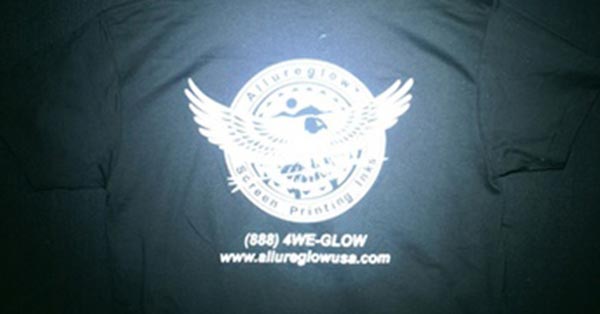 Metalický tisk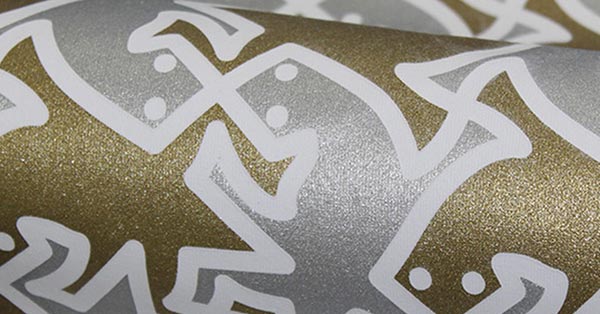 Chameleon efekt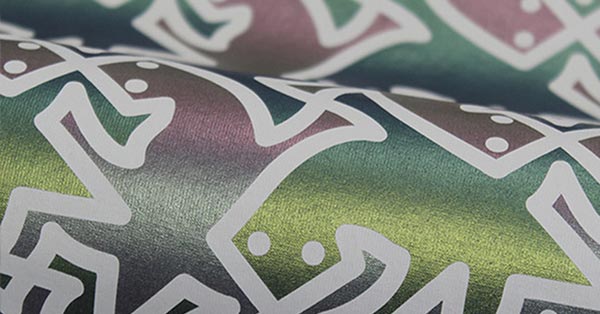 Fluo křiklavý tisk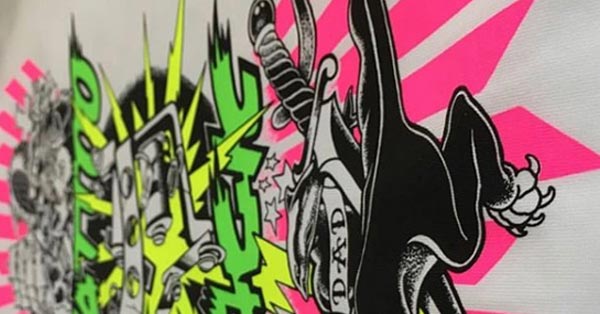 UV a Fluorescentní tisk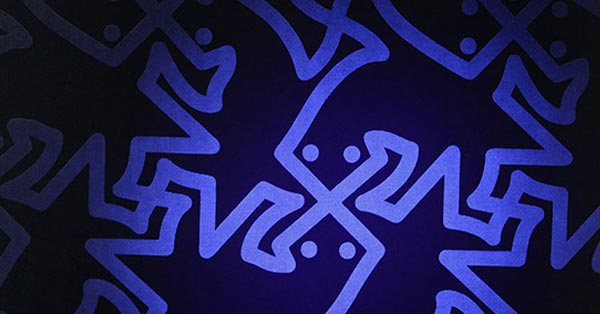 Puff efekt 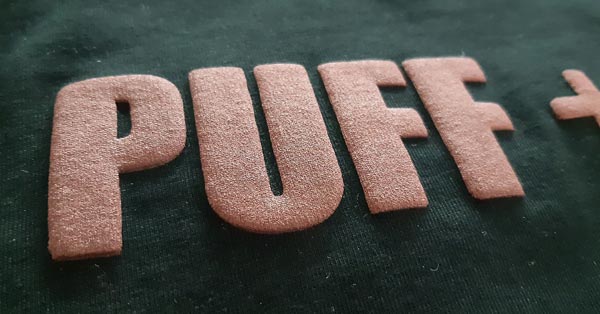 Matný tisk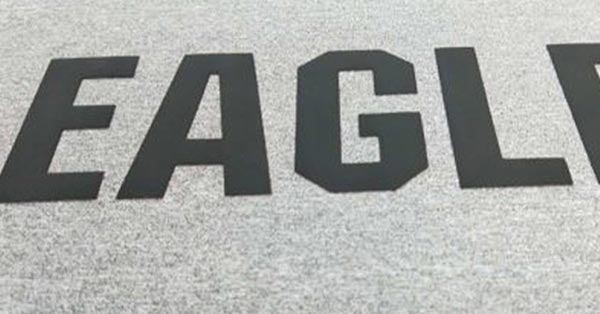 